  Администрация МКОУ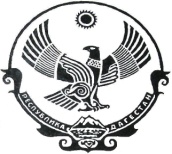 «Икринская средняя общеобразовательная школаим. Героя Советского Союза Э. Б. Салихова»МО «Курахский район» 368182.  с. Икра Курахского района                                 эл. п. ikrashola@yandex.ru                                                                                   тел.  89637964196   «06» февраля  2021 г.                                                                                                № 118ПРИКАЗ«Об образовании межведомственной комиссии по обследованию и категорированию объекта образованияМКОУ «Икринская СОШ»В целях реализации Постановления Правительства Российской Федерации №1006 от 02.08.2019 «Об утверждении требований к антитеррористической защищенности объектов (территорий) Министерства просвещения Российской Федерации и объектов (территорий), относящихся к сфере деятельности Министерства просвещения Российской Федерации, и формы паспорта безопасности этих объектов (территорий)», для организации и проведения работ по антитеррористической защищенности объекта образования МКОУ «Икринская СОШ»:1.Создать межведомственную комиссию по обследованию и категорированию объекта образования МКОУ «Икринская СОШ» (далее - Комиссия).2. Утвердить состав комиссии, согласно приложению №1.3. Утвердить форму акта обследования и категорирования объекта образования МКОУ «Икринская СОШ», согласно приложению №2.4.Комиссии в срок до 18 марта 2021 года провести обследование и категорирование объекта образования МКОУ «Икринская СОШ» с оформлением результатов работы актом обследования.5.В срок до 20 мая 2021 года составить паспорт безопасности объекта образования МКОУ «Икринская СОШ» по форме, утвержденной Постановлением Правительства Российской Федерации №1006 от 02.08.2019 «Об утверждении требований к антитеррористической защищенности объектов (территорий) Министерства просвещения Российской Федерации и объектов (территорий), относящихся к сфере деятельности Министерства просвещения Российской Федерации, и формы паспорта безопасности этих объектов (территорий)».6.Контроль за исполнением настоящего приказа оставляю за собой.   ДиректорМКОУ «Икринская СОШ»                                                                    Шихкеримов Ф.Ш.Приложение №1к приказу директораМКОУ «Икринская СОШ»от «06» февраля 2021 г. № 118СОСТАВмежведомственной комиссии по обследованию и категорированию объекта образования МКОУ «Икринская СОШ».Директор МКОУ                                                                                  Шихкеримов Ф.Ш.«Икринская СОШ»(председатель Комиссии)Руководитель ОБЖ                                                                                      Медетов Э.Ф.(секретарь Комиссии)                                                        Главный специалист отдела АТК администрации МР «Курахский район»                                                                          З.Б. ИбрагимовПредставитель УФСБ России по РД (по согласованию)                                                   Г.Ш. ШайдаевПредставитель ОНД и ПР №18 ГУ МЧС России по РД(по согласованию)                                                                                   А.Э. ЭмирбековСтарший инспектор ООО ПОО МОВОпо г. Дербент – филиал ФГКУ «УВО ВНГ»России по Республике Дагестан (по согласованию)                                                                                     М.Ш. ГабибовПриложение №3к Паспорту безопасностиАКТобследования и категорирования объекта образования МКОУ «Икринская СОШ».На основании приказа от «06» февраля 2021 года № 118 «О создании межведомственной комиссии для обследования и категорирования объекта образования МКОУ «Икринская СОШ».	Комиссия в составе:Шихкеримов Ф.Ш. - председатель Комиссии, директор;Медетов Э.Ф. - секретарь Комиссии, руководитель ОБЖ;	Ибрагимов З.Б. - гл. специалист Отдела АТК МР «Курахский район»;Шайдаев Г.Ш. - представитель Отдела УФСБ России по РД;Эмирбеков А.Э. - представитель ОНД и ПР №18 ФПС ГПС ГУ МЧС России по РД;Габибов М.Ш. - представитель ООО ПОО МОВО по г.Дербент - филиал ФГКУ «УВО ВНГ России по РД»«6» февраля 2021 г.                                                       с. ИКРАМКОУ«Икринская СОШ», Курахский район, с.Икра, директор – Шихкеримов Фарман Шихкеримович  номер: 89637964196_______________________Государственная  собственность________________________(наименование, адрес месторасположения, форма собственности, данные руководителя объекта)Краткое описание объекта: общая площадь здания – 1577кв.м. В непосредственной близости от территории ОУ расположены: -с севера – частный дом с приусадебным участком;- с востока – улица М. Кахриманова  и жилые дома с приусадебными участками;- с юга – улица Шоссейная и жилые дома с приусадебными участками;- с запада –  частный дом с приусадебным участком.Вход  на территорию ОУ осуществляется через центральный вход– металлические ворота (калитку). Природные источники (открытые водоемы) в районе отсутствуют.При оценке степени угрозы совершения на объекте террористических актов и возможных последствий их совершения установлено:1. Исходя из единовременной пропускной способности объекта образования, в результате совершения террористического акта на которых прогнозируемое количество пострадавших составит более 50 человек;2. Объект, относящийся  к сфере деятельности Министерства просвещения РФ, расположен на территории с. Икра Курахского района», в котором в течение 12 месяцев террористических актов не зарегистрировано.В ходе обследования установлено (выявлено), следующее:1. Паспорт безопасности объекта- _на разработке______________________________2. Система видеонаблюдения, архивирование и хранение данных (кол, шт.) имеются 4. шт._______________________________________________________________________3. Система оповещения и управления эвакуацией__имеется____________________4. Система освещения_имеется_______________________________________________5. Наличие кнопок тревожной сигнализации ____имеется_____________________6.Наличие охранной сигнализации __имеется______________________________7. Наличие средств связи мобильная_________________________________________8. Обеспечение пропускного и внутриобъектового режимов и осуществление контроля за их функционированием имеется, ночные сторожи- 2. ( с 19:00 по 07:00)________9. Система АПС___имеется_________________________________________________10.Наличие противопожарного водоснабжения водоема_имеется__________________11. Наличие периметрального ограждения __имеется____________________________12. Наличие запасных (аварийных) выходов (кол.)___имеются__2__________________13. Схема эвакуации при возникновении ЧС__имеется___________________________14. Первичные средства пожаротушения (кол.шт.)____8 шт._____________________15.Наличие план-схемы оповещения_______имеется____________________________16. Наличие плана эвакуации работников, обучающихся лиц, в случае получения информации об угрозе совершения или о совершении террористического акта имеется17. Наличие плана взаимодействия с подразделениями МВД по РД, УФСБ РФ по РД, УВНГ МОВО по г. Дербент по вопросам противодействия терроризму и экстремизму __________________________________________не имеется_______________________18. Наличие приказа об ответственных должностных лиц за проведение мероприятий по АТЗ объектов и организацию взаимодействия с территориальными органами ФСБ, МВД, ФС ВНГ(число,месяц,год) Приказ №1/3 от 01.09.2019 г. ___________________19. Проведение учений и тренировок по реализации планов обеспечения АТЗ объектов _____________________________________имеется______________________________20. Наличие на объекте наглядных пособий (памятки) ____имеется________________Заключение комиссии:1. Присвоить категорию объекта образования _______3_категорию_______________.2. Руководителю объекта разработать паспорт безопасности по форме, утвержденной Постановлением Правительства Российской Федерации № 1006 от 02.08.2019 «Об утверждении требований к антитеррористической защищенности объектов (территорий) Министерства просвещения Российской Федерации и объектов (территорий), относящихся к сфере деятельности Министерства просвещения Российской Федерации, и формы паспорта безопасности этих объектов (территорий)». 3. Экземпляры утвержденных паспортов представить в организации в соответствии с п. 47 Постановления Правительства РФ от 02.08.2019 г. №1006.4.Согласноп. 24 п.п. «г» настоящего Постаноления обеспечить объект (территорию) системами передачи тревожных сообщений с выводом на ПЦО МОВО по г. Дербенту – филиала ФГКУ «УВО ВНГ России по Республике Дагестан» или в систему обеспечения вызова экстренных оперативных служб по единому номеру «112» и поддержание их в исправном состоянии.Председатель комиссии: Шихкеримов Ф.Ш.                                                       _________________Члены комиссии Медетов Э.Ф.	_________________Ибрагимов З.Б.	_________________Шайдаев Г.Ш.				                    _________________Эмирбеков А.Э.						_________________Габибов М.Ш.						_________________